	ZUUL – dodávka látek pro diagnostické metody 2019, druhá etapa	Příloha 5.04a ZD	ZUUL – dodávka látek pro diagnostické metody 2019, druhá etapa	Příloha 5.04a ZD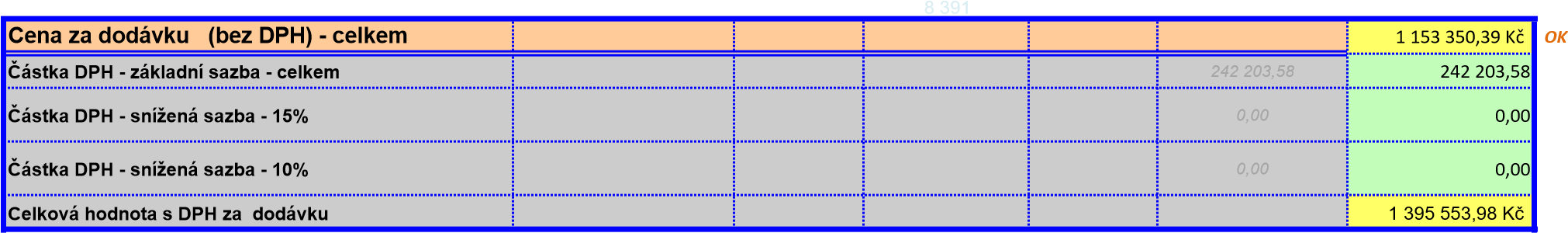 Dne:	úterý 17. prosinec 2019Zpracoval / jméno, příjmení, funkce oprávněné osoby za účastníka:RNDr. Milan Šrot, jednatel společnosti DiaSorin Czech s.r.o. 0414Protilátky proti parvoviru B19 IgM - automatizované semikvantitativní/kvantitativní imunochemické stanovení hladin protilátek proti parvoviru B19 ve třídě IgM v séru a/nebo plasmě metodou chemiluminescenční imunoanalýzy LIAISON  Biotrin Parvovirus B19 IgM317010vyšetřený vzorek6021,00%413,41 předpokládaná série: 2 vzorky (cca 1x týdně) 0414Protilátky proti parvoviru B19 IgM - automatizované semikvantitativní/kvantitativní imunochemické stanovení hladin protilátek proti parvoviru B19 ve třídě IgM v séru a/nebo plasmě metodou chemiluminescenční imunoanalýzy LIAISON  Biotrin Parvovirus B19 IgM317010vyšetřený vzorek6021,00%413,41 předpokládaná série: 2 vzorky (cca 1x týdně) 0414Protilátky proti parvoviru B19 IgM - automatizované semikvantitativní/kvantitativní imunochemické stanovení hladin protilátek proti parvoviru B19 ve třídě IgM v séru a/nebo plasmě metodou chemiluminescenční imunoanalýzy LIAISON  Biotrin Parvovirus B19 IgM317010vyšetřený vzorek6021,00%413,41 předpokládaná série: 2 vzorky (cca 1x týdně) 0414Protilátky proti parvoviru B19 IgM - automatizované semikvantitativní/kvantitativní imunochemické stanovení hladin protilátek proti parvoviru B19 ve třídě IgM v séru a/nebo plasmě metodou chemiluminescenční imunoanalýzy LIAISON  Biotrin Parvovirus B19 IgM317010vyšetřený vzorek6021,00%413,41 předpokládaná série: 2 vzorky (cca 1x týdně) 041525OH vitamin D - automatizované semikvantitativní/kvantitativní imunochemické stanovení hladin 25OH vitaminu D v séru a/nebo plasmě metodou chemiluminescenční imunoanalýzyLIAISON 25OH VITAMIN D TOTAL ASSAY310600vyšetřený vzorek1 60021,00%145,10 předpokládaná série: 5 vzorků (cca 2x týdně) 041525OH vitamin D - automatizované semikvantitativní/kvantitativní imunochemické stanovení hladin 25OH vitaminu D v séru a/nebo plasmě metodou chemiluminescenční imunoanalýzyLIAISON 25OH VITAMIN D TOTAL ASSAY310600vyšetřený vzorek1 60021,00%145,10 předpokládaná série: 5 vzorků (cca 2x týdně) 041525OH vitamin D - automatizované semikvantitativní/kvantitativní imunochemické stanovení hladin 25OH vitaminu D v séru a/nebo plasmě metodou chemiluminescenční imunoanalýzyLIAISON 25OH VITAMIN D TOTAL ASSAY310600vyšetřený vzorek1 60021,00%145,10 předpokládaná série: 5 vzorků (cca 2x týdně) 041525OH vitamin D - automatizované semikvantitativní/kvantitativní imunochemické stanovení hladin 25OH vitaminu D v séru a/nebo plasmě metodou chemiluminescenční imunoanalýzyLIAISON 25OH VITAMIN D TOTAL ASSAY310600vyšetřený vzorek1 60021,00%145,10 předpokládaná série: 5 vzorků (cca 2x týdně) 041525OH vitamin D - automatizované semikvantitativní/kvantitativní imunochemické stanovení hladin 25OH vitaminu D v séru a/nebo plasmě metodou chemiluminescenční imunoanalýzyLIAISON 25OH VITAMIN D TOTAL ASSAY310600vyšetřený vzorek1 60021,00%145,10 předpokládaná série: 5 vzorků (cca 2x týdně) 0416TPA - automatizované semikvantitativní/kvantitativní imunochemické stanovení hladin tkáňového polypeptidového antigenu (TPA) v séru a/nebo plasmě metodou chemiluminescenční imunoanalýzyLIAISON TPA-M314121vyšetřený vzorek55021,00%140,88 předpokládaná série: 5 vzorků (cca 2x týdně) 0416TPA - automatizované semikvantitativní/kvantitativní imunochemické stanovení hladin tkáňového polypeptidového antigenu (TPA) v séru a/nebo plasmě metodou chemiluminescenční imunoanalýzyLIAISON TPA-M314121vyšetřený vzorek55021,00%140,88 předpokládaná série: 5 vzorků (cca 2x týdně) 0416TPA - automatizované semikvantitativní/kvantitativní imunochemické stanovení hladin tkáňového polypeptidového antigenu (TPA) v séru a/nebo plasmě metodou chemiluminescenční imunoanalýzyLIAISON TPA-M314121vyšetřený vzorek55021,00%140,88 předpokládaná série: 5 vzorků (cca 2x týdně) 0416TPA - automatizované semikvantitativní/kvantitativní imunochemické stanovení hladin tkáňového polypeptidového antigenu (TPA) v séru a/nebo plasmě metodou chemiluminescenční imunoanalýzyLIAISON TPA-M314121vyšetřený vzorek55021,00%140,88 předpokládaná série: 5 vzorků (cca 2x týdně) 0417S100 - automatizované semikvantitativní/kvantitativní imunochemické stanovení hladin proteinu S100 B v mozkomíšním moku a v séru a/nebo plasmě metodou chemiluminescenční imunoanalýzyLIAISON S100314701vyšetřený vzorek25021,00%442,20 předpokládaná série: 5 vzorků (cca 1x týdně) 0417S100 - automatizované semikvantitativní/kvantitativní imunochemické stanovení hladin proteinu S100 B v mozkomíšním moku a v séru a/nebo plasmě metodou chemiluminescenční imunoanalýzyLIAISON S100314701vyšetřený vzorek25021,00%442,20 předpokládaná série: 5 vzorků (cca 1x týdně) 0417S100 - automatizované semikvantitativní/kvantitativní imunochemické stanovení hladin proteinu S100 B v mozkomíšním moku a v séru a/nebo plasmě metodou chemiluminescenční imunoanalýzyLIAISON S100314701vyšetřený vzorek25021,00%442,20 předpokládaná série: 5 vzorků (cca 1x týdně) 0417S100 - automatizované semikvantitativní/kvantitativní imunochemické stanovení hladin proteinu S100 B v mozkomíšním moku a v séru a/nebo plasmě metodou chemiluminescenční imunoanalýzyLIAISON S100314701vyšetřený vzorek25021,00%442,20 předpokládaná série: 5 vzorků (cca 1x týdně) 0417S100 - automatizované semikvantitativní/kvantitativní imunochemické stanovení hladin proteinu S100 B v mozkomíšním moku a v séru a/nebo plasmě metodou chemiluminescenční imunoanalýzyLIAISON S100314701vyšetřený vzorek25021,00%442,20 předpokládaná série: 5 vzorků (cca 1x týdně) 0418Výpůjčka plně automatizovaného imunochemického analyzátoru využívajícího principu chemiluminescenční imunoanalýzy komplet10,00%0,00                         - 	 Kč0418Výpůjčka plně automatizovaného imunochemického analyzátoru využívajícího principu chemiluminescenční imunoanalýzy komplet10,00%0,00                         - 	 Kč0418Výpůjčka plně automatizovaného imunochemického analyzátoru využívajícího principu chemiluminescenční imunoanalýzy komplet10,00%0,00                         - 	 Kč0418Výpůjčka plně automatizovaného imunochemického analyzátoru využívajícího principu chemiluminescenční imunoanalýzy komplet10,00%0,00                         - 	 Kč0418Výpůjčka plně automatizovaného imunochemického analyzátoru využívajícího principu chemiluminescenční imunoanalýzy komplet10,00%0,00                         - 	 Kč0419Součástí plnění je úhrada nákladů na zavedení metody do provozu, vstupní verifikaci a posouzení metody národním akreditačním orgánem na náklady dodavatele.komplet10,00%0,00                         - 	 Kč0419Součástí plnění je úhrada nákladů na zavedení metody do provozu, vstupní verifikaci a posouzení metody národním akreditačním orgánem na náklady dodavatele.komplet10,00%0,00                         - 	 Kč0419Součástí plnění je úhrada nákladů na zavedení metody do provozu, vstupní verifikaci a posouzení metody národním akreditačním orgánem na náklady dodavatele.komplet10,00%0,00                         - 	 Kč0419Součástí plnění je úhrada nákladů na zavedení metody do provozu, vstupní verifikaci a posouzení metody národním akreditačním orgánem na náklady dodavatele.komplet10,00%0,00                         - 	 Kč0419Součástí plnění je úhrada nákladů na zavedení metody do provozu, vstupní verifikaci a posouzení metody národním akreditačním orgánem na náklady dodavatele.komplet10,00%0,00                         - 	 Kč                         - 	 Kč                         - 	 Kč                         - 	 KčPoznámka:    u číselných hodnot specifikace je přípuštěna tolerance ± 10%, není-li uvedeno jinak pro části, pro které podává dodavatel nabídkudoplní sloupce "D" a "E" podle uvážení,  povinně vyplní tyto údaje do přílohy A a přílohy C kupní smlouvy povinně vyplní sloupce "H" (sazba DPH v % - výběrem z rozbalovací nabídky) a "I" (jednotková cena bez DPH) pro jednotlivé položky  c) uvede do sloupce "K" případnou vysvětlující poznámku (s možností upravit výšku řádku)údaje do dalších záložek přílohy se přenesou automaticky, dodavatel je povinen provést kontrolu správnosti; v případě nejasností a problémů - požádat zadavatele o vysvětlení či doplněnípokud součástí diagnostické soupravy nejsou všechny potřebné reagencie, kalibrátory, vzorky interní kontroly kvality a spotřební materiál, požadujeme uvedení jednotkové ceny za test rozpočítnou z celkové ceny pro uvedenou sérii, zahrnující veškeré náklady.